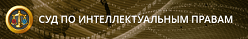 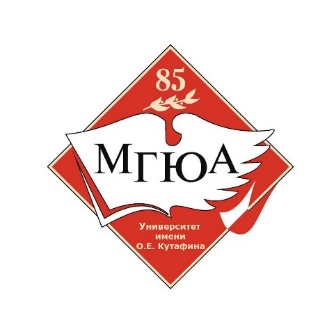 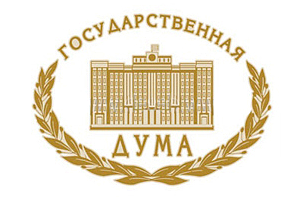 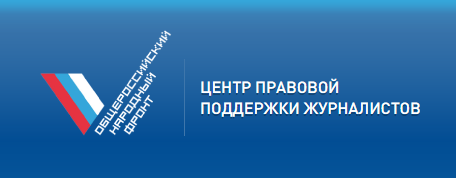 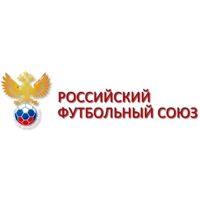 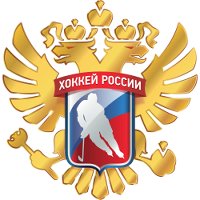 VI Международный юридический форум (IP Форум) «Правовая защита интеллектуальной собственности: проблемы теории и практики»Университет имени О.Е. Кутафина (МГЮА), г. Москва, ул. Садовая-Кудринская, д. 921-22 февраля 2018 г.ПРОГРАММА21 февраля (среда)21 февраля (среда)9.00-10.00Регистрация участников (холл 2 этажа)9.30-09.50Жеребьевка команд конкурса «Модель Суда по интеллектуальным правам» (зал 2)10.00-12.00Открытие Форума. Панельная дискуссия – «Интеллектуальная собственность в спорте. 2018 год футбола в России» (зал 1)12.00-12.50Кофе-брейк (зал 4)10.00-18.30III Международный конкурс «Модель суда по интеллектуальным правам» (отборочные туры) (зал 2)13.00-14.30Круглый стол «Проблемы этической и правовой регламентации систем искусственного интеллекта (робототехники)» (зал 1).13.00-14.30День Юридической карьеры в сфере интеллектуальных прав (организуется при поддержке ICC Russia)  (зал 7).14.35-16.50Круглый стол «Цифровая экономика и право: блокчейн, криптовалюты, смарт-контракты, ICO» (зал 1)14.45-16.50Продолжение работы круглого стола «Проблемы этической и правовой регламентации систем искусственного интеллекта (робототехники)» (зал 3).17.00-19.00Дискуссионные площадки по интеллектуальным правам для студентов и аспирантов:Общие проблемы права интеллектуальной собственности. Судебная защита интеллектуальных прав. (зал 3);Авторские и смежные права (ауд. 31);Проблемы патентования и внедрение инноваций (ауд. 33);Актуальные вопросы средств индивидуализации: новеллы законодательства и практика правоприменения (ауд. 35);Проблемы правовой охраны интеллектуальной собственности в сети «Интернет». Доменные споры (ауд. 36)22 февраля (четверг)22 февраля (четверг)10.00-11.50Защита прав режиссёров-постановщиков. Открытое обсуждение (совместно с комитетом Государственной Думы Федерального Собрания Российской Федерации по государственному строительству и законодательству) (зал 1)10.10-12.00Финал III Международного конкурса «Модель Суда по интеллектуальным правам» (зал 2)12.10-13.00Закрытие Форума. Награждение победителей (зал 1)